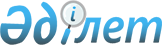 Қазақстан Республикасы Министрлер Кабинетiнiң 1995 жылғы 28 тамыздағы N 1192 қаулысына өзгерiстер мен толықтырулар енгiзу туралы
					
			Күшін жойған
			
			
		
					Қазақстан Республикасы Үкiметiнiң Қаулысы 1996 жылғы 22 қараша N 1434. Күшi жойылды - ҚРҮ-нiң 1998.02.24. N 132 қаулысымен. ~P980132



          Қазақстан Республикасының Үкiметi ҚАУЛЫ ЕТЕДI:




          "Құқық қорғау және сот органдарының арнаулы шоты туралы"
Қазақстан Республикасы Министрлер Кабинетiнiң 1995 жылғы 28 тамыздағы
N 1192  
 P961192_ 
  қаулысына өзгерiстер мен толықтырулар енгiзiлсiн:




          қаулының атауы мен 1-тармағынан "және сот" деген сөздер алынып
тасталсын;




          қаулының мәтiнiндегi "Iшкi iстер министрлiгi" деген сөздер
"Мемлекеттiк тергеу комитетi" деген сөздермен ауыстырылсын;




          2-тармақтағы:




          екiншi абзац мынадай редакцияда жазылсын:




          "мемлекетке келтiрiлген зиянды өтеу сомасынан, соттың үкiмi
бойынша мемлекет меншiгiне айналдырылған мүлiктi, сондай-ақ соттың
шешiмi бойынша қылмыскерлерден тәркiленiп алынған барлық көлiк
құралдарды, ұйымдастыру техникалары және байланыс құралдарын сатудан
түскен қаражаттан 50 процент мөлшерiнде аударым";




          үшiншi абзац алынып тасталсын;




          мынадай мазмұндағы 3-тармақпен толықтырылсын:




          "3. Қазақстан Республикасының Әдiлет министрлiгi Қаржы
министрлiгiнiң келiсiмi бойынша, бiр ай мерзiмде, нығайту үшiн
аталған арнаулы шоттың қаражаты берiлетін Қазақстан Республикасы құқық
қорғау органдарының тiзбесiн айқындасын";




          3, 4, 5-тармақтар тиiсiнше 4, 5, 6-тармақтар болып саналсын.





     Қазақстан Республикасының
        Премьер-Министрi


					© 2012. Қазақстан Республикасы Әділет министрлігінің «Қазақстан Республикасының Заңнама және құқықтық ақпарат институты» ШЖҚ РМК
				